SZKOŁA  RYSOWANIA - SAMOUCZEK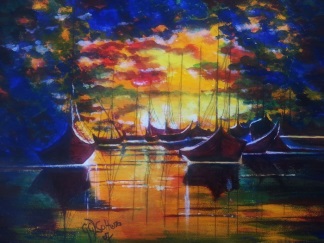 Na zamieszczonych stronach poznacie nie tylko nowe techniki wykonywania prac, ale także jak w prosty sposób, (wykorzystując różne sztuczki) narysować na przykład zwierzęta, drzewa, krajobrazy, których rysowanie sprawiało wiele kłopotów.Rysujemy zwierzęta przy wykorzystaniu rękihttps://www.facebook.com/toufik.benbouchta/videos/3093317914012804/?t=0 https://www.youtube.com/watch?v=6IhSs1oirHMhttps://pl.pinterest.com/pin/679128818794196215/Rysujemy zwierzęta wykorzystując cieńhttps://pl.pinterest.com/pin/799318633846086469/ https://pl.pinterest.com/pin/180214422569042226/13 pomysłów na wykonanie rysunku: zwierząt, ryb, owadów, ptakówhttps://www.youtube.com/watch?v=6IhSs1oirHM 24 proste rysunki dla całej rodzinyhttps://www.youtube.com/watch?v=2IP6YB4FGr417 sztuczek rysunkowychhttps://www.youtube.com/watch?v=fIuLRyZL8KITechnika malowania folią aluminiowąhttps://www.youtube.com/watch?v=S4vSwSagXEo Technika malowania folią bąbelkowąhttps://pl.pinterest.com/pin/557883472594347659/Malowanie pianąhttps://www.youtube.com/watch?v=y6rdOlGst7IMalowanie gąbkąhttps://www.youtube.com/watch?v=_f6GCst8I7Yhttps://www.youtube.com/watch?v=lwM1w-GCyhIStemplowana łąkahttps://www.youtube.com/watch?v=q85x875FfGcOdbijanie bibuły https://www.youtube.com/watch?v=lLdg_OSnowcMalowanie nitkąhttps://www.youtube.com/watch?v=_9doFN8I3KcMalowanie sznurkiemhttps://www.youtube.com/watch?v=oY1ht1E9p_Malowanie na cukrzehttps://www.youtube.com/watch?v=ypm41E-0gwMRóżne pomysły plastyczne https://www.youtube.com/watch?v=SImVucsNUWYhttps://www.youtube.com/watch?v=RD3kkPzIdiQ  